Turn Up the STEAM! Family EngagementBirth to Age FivePresentation Resources and GuidesI’m Ready! Video Series: https://bit.ly/3iOZ6X6California Dad: Laundry Time: https://bit.ly/35xTw3u Children’s Literature: https://bit.ly/3wGEeFS Everyday Sorting Activity: https://bit.ly/3xtrh1T Count, Play, Explore Issues: https://bit.ly/35vbbZJ Host an Early Math Festival: https://bit.ly/35pNe66Host a Virtual or Hybrid Early Math Event: https://bit.ly/2U63y9BFamily Math Event Activity Collections for Preschoolers and Kindergarteners: https://bit.ly/3q44fMx Printables and Online Resources: https://bit.ly/3vAoKSb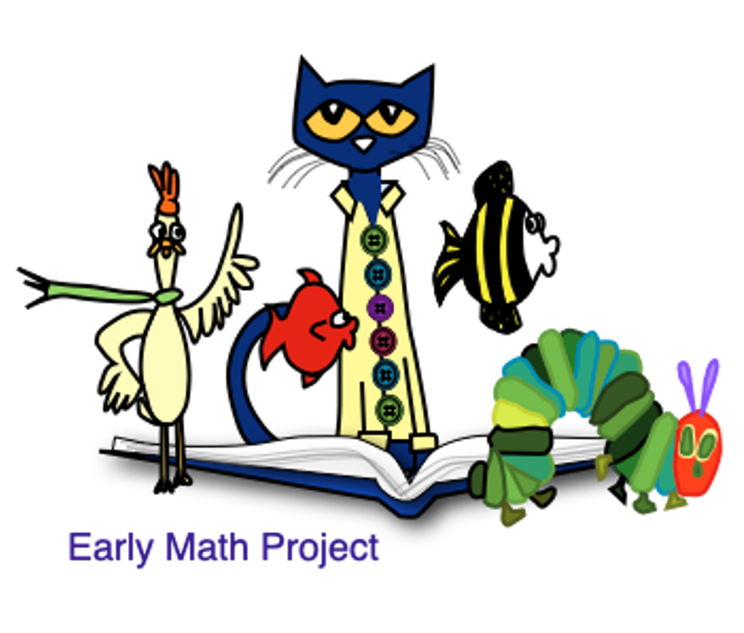 